MondayTuesdayWednesdayThursdayFriday1. Chocolate (GFS# 321722) or Grape (GFS # 321752) Filled Crescent Roll2. Pop Tart (whole wheat), Yogurt3. Breakfast Taco (GFS # 497362)4 Chicken Biscuit Breakfast Biscuit (HKR # B-126)5 Cereal Bar & YogurtMeatballs in Marinara Sauce, Savory Sweet Potato Fries (GFS # 817730), WW Breadstick (GFS# 406321) Seasoned Peas, PearsStuffed Crust Cheese Pizza (GFS# 236351), Steamed Broccoli, Yogurt, Apple Sauce Cups (USDA)Hamburger on WW Bun w/ Cheese slice, FF, Baked Bean (HKR# 188), PeachesSpaghetti w/Meat Sauce (HKR# 170), Garden Salad (HKR # 164), Mozzarella Cheese, WW Breadstick, Fruit CocktailChicken Nuggets(USDA), Mac and Cheese(HKR# 184), Carrot Coins, Pineapples 8. Mini Cinnis Pull Apart Rolls (GFS# 89429)9. Pop Tart (whole wheat), Yogurt10. Pancake and Sausage on a Stick (GFS# 119660)11.12. Cereal Bar & YogurtPepperoni Roll, Mac & Cheese (HKR# 184), Carrot Coins, Peaches Pepperoni Pizza, Steamed Broccoli, Yogurt, Apple SauceTaco Salad (HKR # 76), Doritos (Nacho GFS# 456090 or Ranch GFS #541502), Lettuce, Tomatoes, Cheddar Cheese, Corn, Refried Beans, Mixed FruitVeteran’s DayHoliday for StaffNo School for StudentsChicken Nuggets(USDA), Scalloped Potatoes, Green beans, WW Biscuit, Mandarin Oranges15.   Muffin Blueberry (GFS# 262370) or Double Chocolate (GFS# 262343)16. Sausage Biscuit (HKR# B-127)17. Pop Tart (whole wheat), Yogurt 18.  Breakfast Pizza (GFS#49736219. Mini Maple Waffles (GFS # 269260) and a Cheese StickPork Rib Sandwich on WW Bun w/BBQ Sauce Packet, Savory Sweet Potato Fries (GFS # 817730) w/Ketchup, Apple SauceStuffed Crust Cheese Pizza (GFS# 236351),Steamed Broccoli, Yogurt, PeachesThanksgiving FeastTurkey, Mashed Potatoes w/ GravyCorn, Apple Sauce, WW RollMini Meatball Sub (HKR# 132), FF, Cheese Stick, Baked Beans (HKR #188) PineapplesMeat Loaf, Seasoned Brown Rice (HKR#142), Green Beans, WW Bread Stick, Sidekick Blue Raspberry and Lemon (GFS#794181)22.  23. 24.)25.  26~~~~~~~~ Thankgiving Break ~~~~~~~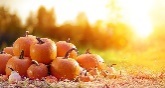 ~~~~~~~~ Thankgiving Break ~~~~~~~~~~~~~~~ Thankgiving Break ~~~~~~~29.  Chocolate (GFS# 321722) or Grape (GFS # 321752) Filled Crescent Roll30 Pop Tart (whole wheat), YogurtDec 1 Chicken Biscuit Breakfast Biscuit (HKR # B-126Dec 2 Cereal Bar & YogurtDec 3.   Mini Cinnis Pull Apart Rolls (GFS# 894291Stuffed Cheesy Bread (GFS# 198971) w/ Sauce, Crinkle Cut FF, Baked Beans(HKR# 188), Sidekick Sour Cherry and Lemon (GFS# 667911)   Pepperoni Pizza, Steamed Broccoli, Yogurt, Apple SauceCorndog, Tator Tots, Cherry Tomatoes w/ Ranch Packet, Mixed Fruit (USDA)Tangerine Chicken (USDA)Fried Rice with Veggie (GFS# 676463), Asian Fresh Veggies (HKR# 141), Peach Cups (USDASalisbury SteakMashed Potatoes w/GravyGreen Beans,Apple Sauce, WW Biscuit 